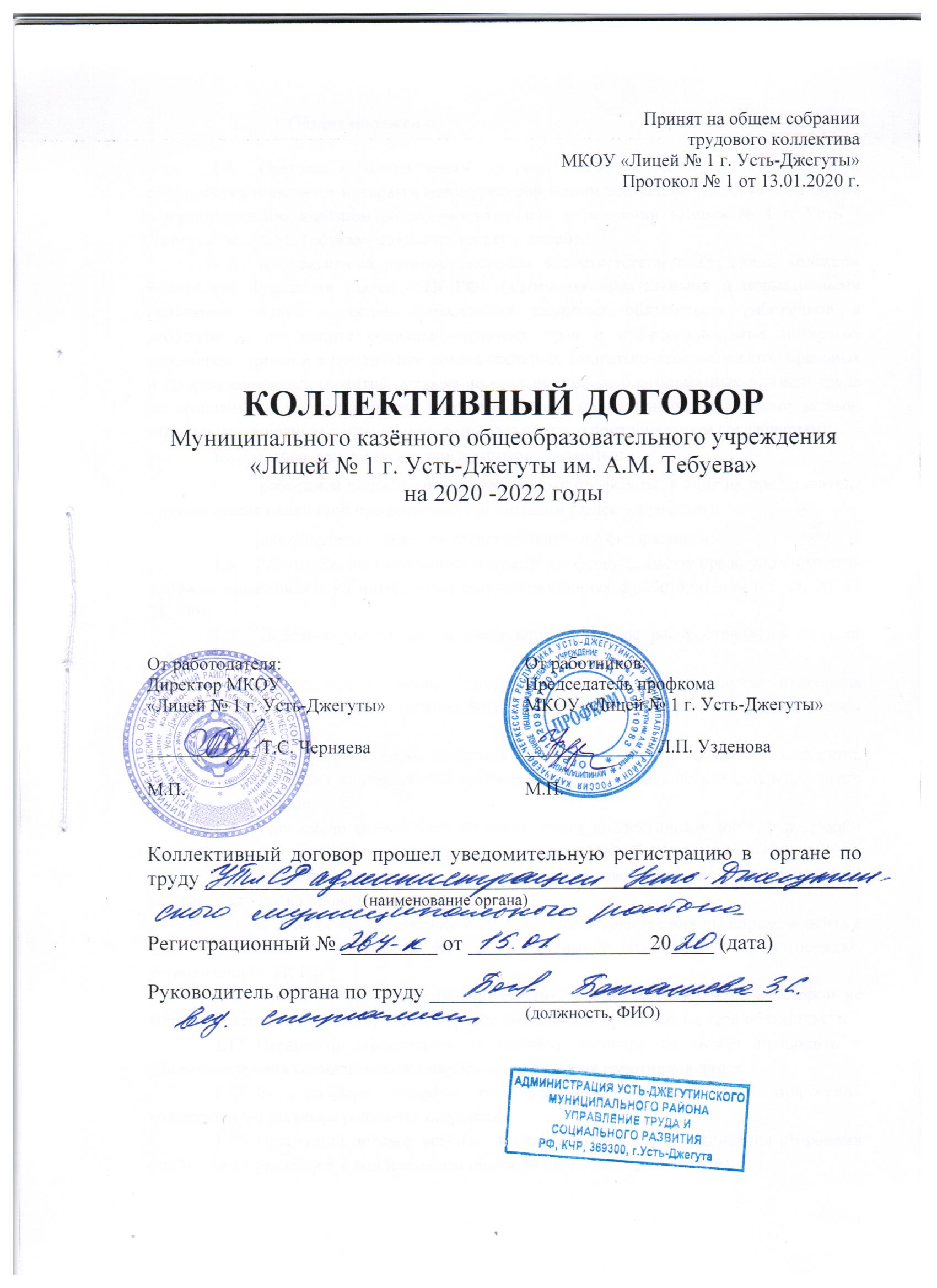 Общие положения Настоящий коллективный договор заключен между работодателем и работниками и является правовым актом, регулирующим социально-трудовые отношения в муниципальном казённом общеобразовательном учреждении «Лицей № 1 г. Усть – Джегуты                им. А.М. Тебуева»  (далее по тексту – лицей). Коллективный договор заключен в соответствии с Трудовым кодексом Российской Федерации (далее - ТК РФ), иными законодательными и нормативными правовыми актами с целью определения взаимных обязательств работников и работодателя по защите социально-трудовых прав и профессиональных интересов работников  лицея и установления дополнительных социально-экономических, правовых и профессиональных гарантий, а также по созданию более благоприятных условий труда по сравнению с установленными законами, иными нормативными правовыми актами, отраслевым тарифным соглашением, региональным и территориальным соглашениями. Сторонами коллективного договора являются: работники лицея, являющиеся членами профсоюза, в лице их представителя  - председателя первичной профсоюзной организации (далее  - профком);работодатель в лице его представителя – директора лицея.Работники, не являющиеся членами профсоюза, имеют право уполномочить профком представлять их интересы во взаимоотношениях с работодателем (ст. ст. 30, 31 ТК РФ). Действие настоящего коллективного договора распространяется на всех работников лицея. Коллективный договор сохраняет свое действие в случае изменения наименования учреждения, расторжения трудового договора с руководителем учреждения. При реорганизации (слиянии, присоединении, разделении, выделении, преобразовании) лицея коллективный договор сохраняет свое действие в течение всего срока реорганизации. При смене формы собственности лицея коллективный договор сохраняет свое действие в течение трех месяцев со дня перехода прав собственности. При ликвидации лицея коллективный договор сохраняет свое действие в течение всего срока проведения ликвидации.В течение срока действия коллективного договора стороны вправе вносить в него дополнения и изменения на основе взаимной договоренности в порядке, установленном ТК РФ.В течение срока действия коллективного договора ни одна из сторон не вправе прекратить в одностороннем порядке выполнение принятых на себя обязательств.Пересмотр обязательств настоящего договора не может приводить к снижению уровня социально-экономического положения работников лицея.Все спорные вопросы по толкованию и реализации положений коллективного договора решаются сторонами.Настоящий договор вступает в силу с момента его подписания сторонами (либо с даты, указанной в коллективном договоре по соглашению сторон).Перечень локальных нормативных актов, содержащих нормы трудового права, при принятии которых работодатель учитывает мнение профкома: правила внутреннего трудового распорядка; положение об оплате труда работников; соглашение по охране труда; перечень профессий и должностей работников, имеющих право на обеспечение специальной одеждой, обувью и другими средствами индивидуальной защиты, а также моющими и обезвреживающими средствами; перечень оснований предоставления материальной помощи работникам и ее размеров; перечень профессий и должностей работников, занятых на работах с вредными и (или) опасными условиями труда, для предоставления им  ежегодного дополнительного оплачиваемого отпуска; перечень должностей работников с ненормированным рабочим днем для предоставления им ежегодного дополнительного оплачиваемого отпуска; положение о распределении фонда стимулирования; положение о премировании работников;другие локальные нормативные акты.Трудовые отношения и обеспечение занятости     2.1.Стороны договорились, что 2.1.1.Порядок приема и увольнения работников, основные права, обязанности и ответственность сторон трудового договора, режим работы, время отдыха, применяемые к работникам меры поощрения и взыскания в соответствии со ст. 189,191,192 ТК РФ регламентируются Правилами внутреннего трудового распорядка, которые утверждаются Работодателем с учетом мнения профкома и являются приложением к коллективному договору. Приложение №1.       2.1.2. Содержание трудового договора, порядок его заключения, изменения и расторжения определяются в соответствии с ТК РФ, другими законодательными и нормативными правовыми актами, Уставом лицея и не могут ухудшать положение работников по сравнению с действующим трудовым законодательством, а также отраслевым тарифным, региональным, территориальным соглашениями, настоящим коллективным договором.2.1.3. Содержание трудового договора, порядок его заключения, изменения и расторжения определяются в соответствии с ТК РФ, другими законодательными и нормативными правовыми актами, Уставом лицея и не могут ухудшать положение работников по сравнению с действующим трудовым законодательством и настоящим коллективным договором.Работодатель не вправе требовать от работника выполнения работы, необусловленной трудовым договором.2.1.4. Руководитель, заместители руководителя и другие работники лицея помимо работы, определенной трудовым договором, вправе на основе дополнительного соглашения к трудовому договору осуществлять в лицее преподавательскую работу в классах, группах, кружках, секциях без занятия штатской должности, которая считается совместительством. Предоставление работы указанным лицам, а также педагогическим, руководящим и иным работникам других образовательных учреждений и организаций осуществляется при условии, если учителя, преподаватели, для которых Учреждение является местом основной работы, обеспечены преподавательской работой по своей специальности в объеме не менее чем на ставку заработной платы, при этом обеспечивается учет мнения профкома. 2.1.5. Проведение аттестации педагогических работников в целях подтверждения их соответствия занимаемым должностям осуществляется в соответствии с Порядком проведения аттестации педагогических работников организаций, осуществляющих образовательную деятельность, утвержденным приказом Минобрнауки России от 7 апреля 2014г. №276 и Положением об аттестации педагогических работников, в целях подтверждения соответствия занимаемой должности, которое принимается работодателем по согласованию с профкомом.2.2. Работодатель обязуется:2.2.1. Заключать трудовой договор для выполнения трудовой функции, которая носит постоянный характер, на неопределенный срок. Срочный трудовой договор, заключается только в случаях, предусмотренных статьей 59 ТК РФ.2.2.2. Не устанавливать испытательный срок при приеме на работу педагогических работников, имеющих первую или высшую квалификационную категорию, а также ранее успешно прошедших аттестацию на соответствие занимаемой должности, после которой прошло не более трех лет.2.2.3. Заключить трудовой договор с работником в письменной форме в двух экземплярах, каждый из которых должен быть подписан работодателем и работником.Один экземпляр договора передается работнику в день заключения, другой хранится у работодателя. Получение работником экземпляра трудового договора должно подтверждаться подписью работника на экземпляре трудового договора, хранящемся  у работодателя (ст.67 ТК РФ).Определять должностные обязанности работников лицея в должностной инструкции, которая утверждается по согласованию с профкомом и является приложением к трудовому договору.2.2.4. При приеме на работу (до подписания трудового договора) ознакомить работника под роспись с настоящим коллективным договором, Уставом лицея, Правилами внутреннего трудового распорядка (Приложение № 1), иными локальными нормативными актами, непосредственно связанными с их трудовой деятельностью, а также ознакомить работника под роспись с принимаемыми в последствии локальными нормативными актами, непосредственно связанными с трудовой деятельностью.2.2.5. В трудовой договор включать обязательные условия, указанные в статье 57 ТКРФ. Не допускать ухудшения положения работника при включении в трудовой договор дополнительных условий по сравнению с условиями, установленными трудовым законодательством и иными нормативными правовыми актами, содержащими нормы трудового права, соглашениями, локальными нормативными актами, настоящим коллективным договором.2.2.6. В трудовом договоре оговаривать объем учебной нагрузки педагогического работника, который может быть изменен только по соглашению сторон трудового договора, за исключением случаев, предусмотренных законодательством. Высвобождающуюся в связи с увольнением педагогических работников учебную нагрузку предлагать, прежде всего, тем педагогическим работникам, учебная нагрузка которых установлена в объеме менее нормы часов за ставку заработной платы.2.2.7. Оформлять изменения условий трудового договора путем заключения дополнительных соглашений между работником и работодателем, являющегося неотъемлемой частью заключенного ранее трудового договора, и с учетом положений настоящего коллективного договора.2.2.8. Обеспечивать в установленном трудовым законодательством порядке разработку и реализацию мер защиты персональных данных работников, в том числе в форме Положения о защите персональных данных работников.2.2.9. Изменение определенных сторонами условий трудового договора, в том числе перевод на другую работу, производить только по письменному соглашению сторон трудового договора, за исключением случаев, предусмотренных частями второй и третьей статьи 72.2 и статьей 74 ТК РФ.Временный перевод педагогического работника на другую работу в случаях, предусмотренных частью 3 статьи 72.2. ТК РФ, возможен только при наличии письменного согласия работника, если режим временной работы предусматривает увеличение рабочего времени работника по сравнению с режимом, установленным по условиям трудового договора.2.2.10. Производить изменение условий трудового договора по инициативе работодателя без изменений трудовой функции педагогического работника в случаях, когда по причинам, связанным с изменением организационных или технических условий труда (изменение количества классов-комплектов, групп или обучающихся, изменение количества часов по учебному плану, изменение образовательных программ и др.). Определенные сторонами условия трудового договора не могут быть сохранены, при строгом соблюдении положений статей 74 и 162 ТК РФ.2.2.11. Устанавливать педагогическим работникам объем учебной нагрузки, оговариваемый в трудовом договоре, исходя из количества часов по учебному плану, программ, обеспеченности кадрами, других конкретных условий в Учреждении по согласованию с профкомом. Работодатель до ухода педагогических работников в очередной отпуск в письменной форме должен ознакомить их с учебной нагрузкой на новый учебный год.Учебная нагрузка учителям, находящимся в отпуске по уходу за ребенком до исполнения им возраста трех лет, устанавливается на общих основаниях и передается на этот период для выполнения другими учителями. Учебная нагрузка на выходные и нерабочие праздничные дни не планируется.2.2.12. Осуществлять комплектование классов и учебных групп на основании требований санитарно-эпидемиологических правил и нормативов.2.2.13. Применять дисциплинарные взыскания за невыполнение или ненадлежащее выполнение работником трудовых обязанностей только после предоставления работодателю письменного объяснения работника. Не допускать применение дисциплинарных взысканий, не предусмотренных Трудовым кодексом РФ (ст.192 ТК РФ).Дисциплинарное расследование нарушений педагогическим работником норм профессионального поведения и (или) Устава лицея может быть проведено только по поступившей жалобе, поданной в письменном виде. Копия жалобы должна быть вручена педагогическому работнику. Ход дисциплинарного расследования и принятое по его результатам решение могут быть преданы гласности только с согласия заинтересованного работника.2.2.14. Обеспечивать своевременное уведомление работников в письменной форме о предстоящих изменениях обязательных условий труда, в том числе оплаты труда непозднее, чем за два месяца до их введения. А также своевременное заключение дополнительных соглашений об изменении условий трудового договора.2.2.15. Руководствоваться Единым квалификационным справочником должностей Руководителей, специалистов и служащих, содержащим, в том числе квалификационные характеристики должностей, и (или) профессиональными стандартами.2.2.16. Сообщать профкому не позднее, чем за два месяца до начала проведения соответствующих мероприятий по сокращению численности работников или штатов, и о возможном расторжении трудовых договоров с работниками в соответствии с пунктом 2 части 1 статьи 81 ТК РФ в письменной форме, а при массовых увольнениях работников – не позднее, чем за три месяца.Критериями массового увольнения считаются следующие показатели численности увольняемых работников лицея:- ликвидация Учреждения с численностью работающих 15 и более человек;- сокращение численности или штата работников в количестве 20 и более человек в течение 30 дней;- увольнение 10 и более процентов работников Учреждения в течение 90 календарных дней.2.2.17. Обеспечивать гарантии и компенсации, высвобождаемым работникам, предусмотренные ТК РФ, в том числе предупреждение работников о возможном сокращении численности или штата не менее чем за два месяца, обязательное уведомление о сокращении численности или штата территориальных органов занятости и профсоюзного комитета.2.2.18. Работникам, получившим уведомление об увольнении по пунктам 1 и 2 части первой статьи 81 ТК РФ, предоставлять свободное от работы время не менее двух часов в неделю для самостоятельного поиска новой работы с сохранением заработной платы.2.2.19. Обеспечить преимущественное право на оставление на работе при сокращении штата работников с более высокой производительностью труда и квалификацией. Кроме перечисленных в статье 179 ТК РФ при равной производительности и квалификации преимущественное право на оставление на работе имеют работники:-  проработавшие в учреждении более 10 лет;- предпенсионного возраста (не менее двух лет до достижения пенсионного возраста);- беременные женщины (кроме случаев ликвидации учреждения);- женщины с детьми в возрасте до трех лет;- одинокие матери, воспитывающие ребенка в возрасте до 16 лет;- одинокие отцы, воспитывающие ребенка в возрасте до 16 лет;- родители, воспитывающие ребенка-инвалида в возрасте до 18 лет;- награжденные государственными и (или) ведомственными наградами в связи с педагогической деятельностью;- педагогические работники, приступившие к трудовой деятельности непосредственно после окончания образовательной организации высшего или профессионального образования и имеющие трудовой стаж менее одного года;- работники в период их временной нетрудоспособности;- работники в период пребывания в отпуске (основном, учебном, дополнительном, без сохранения заработной платы)-члены профсоюзной организации, состоящие в профсоюзной организации работников народного образования и науки РФ более 20 лет.2.2.20. Расторжение трудового договора в соответствии с пунктами 2, 3 и 5 части 1статьи 81 ТК РФ с работником – членом Профсоюза по инициативе работодателя, производить только с учетом мнения профкома.2.2.21. Рассматривать все вопросы, связанные с изменением структуры лицея, его реорганизацией с участием выборного органа первичной профсоюзной организации.2.2.22. При принятии решения об увольнении работника в случае признания его по результатам аттестации несоответствующим занимаемой должности вследствие недостаточной квалификации, принимать меры по переводу работника с его письменного согласия на другую имеющуюся у работодателя работу (как вакантную должность или работу, соответствующую квалификации работника, так и вакантную нижестоящую должность или нижеоплачиваемую работу), которую работник может выполнять с учетом его состояния здоровья (часть 3 статьи 81 ТК РФ).2.3. Выборный орган первичной профсоюзной организации обязуется:2.3.1. Осуществлять контроль соблюдения работодателем трудового законодательства и иными нормативными правовыми актами, содержащими нормы трудового права, соглашениями, локальными нормативными актами, настоящим коллективным договором при заключении, изменении и расторжении трудовых договоров с работниками.2.3.2. Инициировать формирование комиссии по трудовым спорам в организации и делегировать в эту комиссию наиболее компетентных представителей профсоюзной организации.2.3.3. Представлять в установленные сроки своё мотивированное мнение при расторжении работодателем договоров с работниками – членами профсоюза.2.3.4. Обеспечивать защиту и представительство работников – членов профсоюза в суде, комиссии по трудовым спорам при рассмотрении вопросов, связанных с заключением, изменением или расторжением трудовых договоров. Профессиональная подготовка, переподготовка и     повышение  квалификации работников.3. Стороны пришли к соглашению в том, что: Работодатель с учетом мнения (по согласию) профкома определяет формы профессиональной подготовки, переподготовки и повышения квалификации работников, перечень необходимых профессий и специальностей на каждый календарный год с учетом перспектив развития лицея.Работодатель обязуется:Организовать профессиональную подготовку, переподготовку и повышение квалификации работников (в разрезе специальности).Повышать квалификацию педагогических работников в соответствии с требованием Федерального законодательства.В случае направления работника для повышения квалификации сохранять за ним место работы (должность), среднюю заработную плату по основному месту работы.Представлять гарантии и компенсации работникам, совмещающим работу с успешным обучением в учреждениях высшего, среднего и начального профессионального образования при получении ими образования соответствующего уровня впервые в порядке, предусмотренном ст.173 – 176 ТК РФ. Создавать условия для своевременного прохождения аттестации педагогических работников на квалификационную категорию в соответствии с Положением о порядке аттестации педагогических    работников государственных и муниципальных образовательных учреждений и по её результатам устанавливать работникам соответствующие полученным квалификационным категориям ставки заработной платы (должностные оклады) со дня вынесения решения аттестационной комиссией.             3.3. В случае признания педагогического работника по результатам аттестации несоответствующим занимаемой должности вследствие недостаточной квалификации трудовой договор с ним может быть расторгнут в соответствии с пунктом 3 части 1 статьи 81 ТК РФ.Увольнение по данному основанию допускается, если невозможно перевести педагогического работника с его письменного согласия на другую имеющуюся у работодателя работу (как вакантную должность или работу, соответствующую квалификации работника, так и вакантную нижестоящую должность или нижеоплачиваемую работу), которую работник может выполнять с учетом его состояния здоровья.В случае если работник по результатам аттестации признан не соответствующим занимаемой должности, решение о расторжении трудового договора с ним вследствие недостаточной квалификации в соответствии с п.3 статьи 81 ТК РФ принимает работодатель. При этом, увольняя работника, работодателю необходимо учитывать следующие основные гарантии работников:- увольнение по этому основанию допускается, если невозможно перевести педагогического работника с его письменного согласия на другую имеющуюся у работодателя работу (как вакантную должность или работу, соответствующую квалификации работника, так и вакантную нижестоящую должность или нижеоплачиваемую работу), которую работник может выполнять с учетом его состояния здоровья (часть 3 ст. 81 ТК РФ);- не допускается увольнение работника в период его временной нетрудоспособности и впериод пребывания в отпуске, беременных женщин, имеющих детей в возрасте до 3-х лет, одиноких матерей, воспитывающих ребенка в возрасте до 14 лет (ребенка-инвалида – до18 лет), других лиц, воспитывающих указанных детей без матери (ст. 261 ТК РФ);- увольнение работников-членов профсоюза производится с соблюдением процедуры учета мотивированного мнения выборного органа - первичной профсоюзной организации в соответствии со статьей 373 ТК РФ (часть 2 ст. 82 ТК РФ).3.4. Для проведения аттестации с целью подтверждения соответствия работника занимаемой должности в состав аттестационной комиссии в обязательном порядке включается представитель профкома.3.5. Работодатель при направлении работников на прохождение независимой оценки квалификации должен предоставлять ему гарантии, установленные трудовым законодательством и иными нормативными правовыми актами, содержащими нормы трудового права, коллективным договором, соглашениями, локальными нормативными актами, трудовым договором.3.6. Работодатель  обязан  применять требования  профессионального стандарта,  установленные требования к  квалификации, необходимой работнику для выполнения трудовой функции (статья 193  ТК РФ).IV. Рабочее время и время отдыха4.1. Стороны пришли к соглашению о том, что:4.1.1. Рабочее время – это время, в течение которого работник в соответствии с Правилами внутреннего трудового распорядка организации и условиями трудового договора должен исполнять трудовые обязанности, а также иные периоды времени, которые в соответствии с законами и иными нормативными правовыми актами относятся к рабочему времени. 4.1.2. Режим рабочего времени лицея определяется правилами внутреннего трудового распорядка, утвержденным приказом работодателя с учетом мнения профсоюзного органа (ст. 91, 190 ТК РФ). Рабочее время работников определяется Правилами внутреннего трудового распорядка  (ст. 91 ТК РФ), учебным расписанием, годовым календарным учебным графиком, графиком сменности, а также условиями трудового договора, должностными инструкциями работников и обязанностями, возлагаемыми на них Уставом лицея.4.1.3. В Учреждении установлена 5-ти и 6-дневная рабочая неделя при предоставлении одного выходного (двух выходных) в неделю. Работа в выходные и праздничные дни запрещается, за исключением случаев, предусмотренных ТК РФ. Продолжительность рабочей недели может быть изменена по решению Управляющего совета. 4.1.4. Для руководящих работников, работников из числа административно - хозяйственного, учебно-вспомогательного и обслуживающего персонала лицея устанавливается нормальная продолжительность рабочего времени, которая не может превышать                   40 часов в неделю. 4.1.5. Для педагогических работников  устанавливается сокращенная продолжительность рабочего времени — не более 36 часов в неделю (ст. 333 ТК РФ). Продолжительность педагогических работников (норма часов педагогической работы на ставку заработной платы) регулируется Приказом Минобрнауки РФ ОТ 11.05.2016г. № 536 «Об утверждении особенностей режима рабочего времени и времени отдыха педагогических и иных работников организации, осуществляющих образовательную деятельность»4.1.6. Для инвалидов 1-2 групп устанавливается сокращенная продолжительность рабочего времени – не более 35 часов в неделю с сохранением полной оплаты труда (Закон РФ «О социальной защите инвалидов в РФ»).4.1.7. По соглашению между работником и работодателем могут устанавливаться как при приеме на работу, так и впоследствии неполный рабочий день (смена) или неполная рабочая неделя (статья 93 ТК РФ). Работодатель обязан устанавливать неполный рабочий день (смену) или 14 неполную рабочую неделю по просьбе беременной женщины, одного из родителей (опекуна, попечителя), имеющего ребенка в возрасте до четырнадцати лет (ребенка-инвалида в возрасте до восемнадцати лет), а также лица, осуществляющего уход за больным членом семьи всоответствии с медицинским заключением, выданным в порядке, установленном федеральными законами и иными нормативными правовыми актами Российской Федерации. При работе на условиях неполного рабочего времени оплата труда работника производится пропорционально отработанному им времени или в зависимости от выполненного им объема работ. Работа на условиях неполного рабочего времени не влечет для работников каких-либо ограничений продолжительности ежегодного основного оплачиваемого отпуска, исчисления трудового стажа и трудовых прав.4.1.8. Конкретная продолжительность рабочего времени педагогических работников устанавливается с учетом норм часов педагогической работы, установленных за ставку заработной платы, объемов учебной нагрузки, выполнения дополнительных обязанностей, возложенных на них Правилами внутреннего трудового распорядка и Уставом. 4.1.9. Графики работы утверждаются работодателем с учетом мнения профсоюзного органа, в порядке, установленном статьей 372 ТК РФ, и доводятся до сведения работников не позднее, чем за один месяц до введения их в действие (ст. 103 ТК РФ). 4.1.10. Нормируемая часть рабочего времени педагогических работников определяется расписанием занятий, которое должно быть доведено до их сведения не позднее, чем за 2 дня до начала учебных занятий. 4.1.11. Расписание уроков составляется и утверждается Работодателем с учетом обеспеченности кадрами, педагогической целесообразности, соблюдением санитарно-гигиенических норм и максимальной экономией времени учителя, не допускающего перерывов между занятиями. При составлении расписаний учебных занятий при наличии возможности учителям предусматривается один свободный день в неделю для методической работы. Рабочее время учителей в период учебных занятий определяется расписанием занятий и выполнением всего круга обязанностей, которые возлагаются на учителя в соответствии с правилами внутреннего трудового распорядка, трудовыми договорами, должностными инструкциями.4.1.12. В течение ежедневной работы работникам лицея предоставляется перерыв для отдыха и питания, который используется работниками по их усмотрению и в рабочее время не включается (ст. 108 ТК РФ). Продолжительность перерыва устанавливается 30 минут. Рекомендованное время обеденного перерыва с 13:00 до 13:30. 4.1.13. Дежурство педагогических работников в лицее в пределах рабочего времени должно начинаться не ранее чем за 30 минут до начала занятий и продолжается не более 30 минут после их окончания, если начало дежурства не совпадает с началом рабочего дня работника. 4.1.14. Педагогическим работникам там, где это возможно (при нагрузке не более 24 часов в неделю), предусматривается один свободный день в неделю для методической работы и повышения квалификации. Методический день предоставляется работнику в обязательном порядке, если он направляется на учебу работодателем при условии, что учеба совпадает с рабочим временем. 4.1.15. Часы, свободные от проведения занятий, дежурств, участия во внеурочных мероприятиях, предусмотренных планом лицея (заседания педагогического совета, методического совета, родительские собрания и т.п.) педагогический работник вправе использовать по своему усмотрению. 4.1.16. Время осенних, зимних и весенних каникул, а также время летних каникул, не совпадающее с очередным отпуском, является рабочим временем педагогических и других работников. В эти периоды педагогические работники привлекаются работодателем к педагогической и организационной работе в переделах времени, не превышающего их учебной нагрузки до начала каникул. 4.1.17. В каникулярное время работа педагогических работников организуется по особому графику работы. В этот период они привлекаются работодателем к педагогическим видам деятельности, обусловленные трудовым договором. Для педагогических работников в каникулярное время, не совпадающее с очередным отпуском, может быть установлен суммированный учет рабочего времени в пределах месяца.В каникулярное время учебно-вспомогательный и обслуживающий персонал Учреждения может привлекаться к выполнению хозяйственных работ, не требующих специальных знаний, в пределах установленного им рабочего времени.4.1.18. Привлечение работников к работе в выходные и нерабочие праздничные дни производится с их письменного согласия в случае необходимости выполнения заранее не предвиденных работ, от срочного выполнения которых зависит в дальнейшем нормальная работа организации в целом или ее отдельных структурных подразделений (ст. 113 ТК РФ). 4.1.19. Привлечение работников к работе в выходные и нерабочие праздничные дни без их согласия допускается в случаях: - для предотвращения катастрофы, производственной аварии либо устранения последствий катастрофы, производственной аварии или стихийного бедствия; - для предотвращения несчастных случаев, уничтожения или порчи имущества работодателя, муниципального имущества; - для выполнения работ, необходимость которых обусловлена введением чрезвычайного или военного положения, а также неотложных работ в условиях чрезвычайных обстоятельств, то есть в случае бедствия или угрозы бедствия (пожары, наводнения, голод, землетрясения, эпидемии или эпизоотии) и в иных случаях, ставящих под угрозу жизнь или нормальные жизненные условия всего населения или его части. 4.1.20. Работа в выходной и нерабочий праздничный день оплачивается не менее чем в двойном размере в порядке, предусмотренном ст. 153 ТК РФ, По желанию работника, работавшего в выходной день или нерабочий праздничный день, ему может быть предоставлен другой день отдыха. В этом случае работа в выходной или нерабочий праздничный день оплачивается в одинарном размере, а день отдыха оплате не подлежит. 4.1.21. Привлечение работников к работе в выходные и нерабочие праздничные дни производится по письменному распоряжению работодателя. 4.1.22. Привлечение к работе в выходные и нерабочие праздничные дни инвалидов, женщин, имеющих детей в возрасте до трех лет, допускается только при условии, если это не запрещено им по состоянию здоровья в соответствии с медицинским заключением, выданным в порядке, установленном федеральными законами и иными нормативными правовыми актами Российской Федерации. При этом инвалиды, женщины, имеющие детей в возрасте до трех лет, должны быть под роспись ознакомлены со своим правом отказаться от работы в выходной или нерабочий праздничный день (ст. 113 ТК РФ). 4.1.23. В выходные и праздничные дни в Учреждении может вводиться дежурство для разрешения возникающих неотложных вопросов. К дежурству привлекаются работники Учреждения по списку, утвержденному работодателем, с учетом мнения профсоюза и Письменного согласия работника. 4.1.24. Оплата за работу в выходные, и праздничные дни предоставляются в порядке, предусмотренном действующим законодательством (ст. 153 ТК РФ). По желанию работника, работавшего в выходной или нерабочий праздничный день, ему может быть предоставлен другой день отдыха. В этом случае работа в выходной или нерабочий праздничный день оплачивается в одинарном размере, а день отдыха оплате не подлежит. 4.1.25. Запрещается привлекать к дежурству и некоторым видам работ в выходные и праздничные дни беременных женщин, инвалидов, матерей, имеющих детей до 12 лет. 4.1.26. Работникам лицея предоставляется ежегодный оплачиваемый отпуск сроком не менее 28 календарных дней. Педагогическим работникам предоставляется удлиненный отпуск продолжительностью 56 календарных дней.Очередность предоставления оплачиваемых отпусков работников Учреждения определяется ежегодно в соответствии с графиком отпусков, утверждаемым работодателем с учетом мнения Профсоюза не позднее, чем за две недели до наступления календарного года. График отпусков обязателен как для работодателя, так и для работника.4.1.27. О времени начала отпуска работник должен быть извещен под роспись не позднее, чем за две недели до его начала (ст. 123 ТК РФ). 4.1.28. Продление, перенесение, разделение и отзыв из него производится с согласия работника в случаях, предусмотренных ст. 124-125 ТК РФ. 4.1.29. По соглашению между работником и работодателем ежегодный оплачиваемый отпуск может быть разделен на части. При этом хотя бы одна из частей этого отпуска должна быть не менее 14 календарных дней. В исключительных случаях, когда предоставление отпуска работнику в текущем году может неблагоприятно отразиться на нормальном ходе работы организации, допускается с согласия работника перенесение отпуска на следующий год. При этом этот отпуск должен быть использован не позднее 12 месяцев после окончания того рабочего года, за который он предоставляется. Запрещается непредставление ежегодного оплачиваемого отпуска в течение двух лет подряд. Отзыв работника из отпуска допускается только с его согласия. Не использованная в связи с этим часть отпуска должна быть предоставлена по выбору работника в удобное для него время в течение текущего рабочего года или присоединена к отпуску за следующий рабочий год (ст. 124, 125 ТК РФ). 4.1.30. Часть отпуска, превышающего 28 календарных дней, по письменному заявлению работника может быть заменена денежной компенсацией (ст. 126 ТК РФ). Не допускается замена денежной компенсацией:ежегодного основного оплачиваемого отпуска ежегодных дополнительных оплачиваемых отпусков беременным женщинам и работникам в возрасте до восемнадцати лет, ежегодного дополнительного оплачиваемого отпуска работникам, занятым на работах с вредными и (или) опасными условиями труда, за работу в соответствующих условиях (за исключением выплаты денежной компенсации за неиспользованный отпуск при увольнении). 4.1.31. Работникам, имеющим путевки на лечение, предоставляются очередные отпуска вне графика (по личному заявлению). 4.1.32. При увольнении работнику выплачивается денежная компенсация за все неиспользованные отпуска. По письменному заявлению работника неиспользованные отпуска могут быть предоставлены ему с последующим увольнением (за исключением случаев увольнения за виновные действия). При этом днем увольнения считается последний день отпуска (ст. 127 ТК РФ). 4.1.33. Оплата отпуска выплачивается не позднее, чем за три дня до начала отпуска. Ежегодный оплачиваемый отпуск по заявлению работника переносится на другой срок, если работнику своевременно не была произведена оплата за время этого отпуска, либо работник был предупрежден о времени начала отпуска позднее, чем за две недели до его начала. 4.1.34. Право на ежегодные дополнительные оплачиваемые отпуска имеют работники, перечисленные в ст. 116 ТК РФ. 4.1.35. Педагогическим работникам предоставляется ежегодный основной удлиненный оплачиваемый отпуск, продолжительность которого устанавливается Правительством Российской Федерации, остальным работникам предоставляется ежегодный основной оплачиваемый отпуск продолжительностью не менее 28 календарных дней с сохранением места работы (должности) и среднего заработка.Отпуск за первый год работы работникам может быть представлен  по истечении шести месяцев непрерывной работы в Учреждении, за второй и последующий годы работы – в любое время рабочего года в соответствии с очередностью предоставления отпусков.По соглашению сторон оплачиваемый отпуск может быть предоставлен работникам и до истечения шести месяцев (статья 122 ТК РФ).При предоставлении ежегодного отпуска педагогическим работникам за первый год работы в каникулярный период, в том числе до истечения шести месяцев работы, его продолжительность должна соответствовать установленной для них продолжительности и оплачиваться в полном размере. По соглашению между работником и работодателем ежегодный оплачиваемый отпуск может быть разделен на части. При этом хотя бы одна из частей этого отпуска должна быть не менее 14 календарных дней.Исчисление продолжительности отпуска пропорционально проработанному времени осуществляется только в случае выплаты денежной компенсации за неиспользованный отпуск при увольнении работника. Учителям и другим педагогическим работникам, продолжительность отпуска которых составляет не менее 56 календарных дней, проработавшим в рабочем году не менее 10 месяцев, денежная компенсация за неиспользуемый отпуск при увольнении выплачивается исходя из установленной продолжительности отпуска.   При исчислении стажа работы при выплате денежной компенсации за неиспользованный отпуск при увольнении необходимо учесть, что:- все дни отпусков, предоставляемых по просьбе работника без сохранения заработной платы, если их общая продолжительность превышает 14 календарных дней в течение рабочего года, должны исключаться из подсчета стажа, дающего право на выплату компенсации за неиспользованный отпуск при увольнении (статья 121 ТК РФ);- излишки, составляющие менее половины месяца, исключаются из подсчета, а излишки, составляющие не менее половины месяца, округляются до полного месяца (п. 35 Правил об очередных и дополнительных отпусках, утв. НКТ СССР от 30 апреля 1930 г. № 169).4.1.36. Очередность предоставления оплачиваемых отпусков определяется ежегодно в соответствии с графиком отпусков, утверждаемым работодателем по согласованию с профкомом не позднее, чем за 2 недели до наступления календарного года.О времени начала отпуска работник должен быть письменно извещен не позднее, чем за две недели до его начала.Продление, перенесение, разделение и отзыв из оплачиваемого отпуска производится с согласия работника в случаях, предусмотренных статьями 124-125 ТК РФ.4.1.37. Педагогические работники не реже чем через каждые десять лет непрерывной работы имеют право на длительный отпуск сроком до одного года, порядок и условия предоставления которого определяются федеральным органом исполнительной власти, осуществляющим функции по выработке государственной политики и нормативно-правовому регулированию в сфере образования (подпункт 4 пункта 5 статьи 47Федерального закона «Об образовании в Российской Федерации», статья 335 ТК РФ).         4.1.38. Работникам, имеющим трех и более детей в возрасте до 12 лет, ежегодный оплачиваемый отпуск предоставляется по их желанию в удобное для них время (статья 262.2. ТК РФ «Очередность предоставления ежегодных оплачиваемых отпусков работникам, имеющим трех и более детей»).4.2. Работодатель обязуется: 4.2.1. По семейным обстоятельствам и другим уважительным причинам по его письменному заявлению предоставлять работнику отпуск без сохранения заработной платы, продолжительность которого определяется по соглашению между работником и работодателем. 4.2.2. На основании письменного заявления работника предоставлять отпуск без сохранения заработной платы: работающим пенсионерам по старости (по возрасту) - до 14 календарных дней в году; родителям и женам (мужьям) военнослужащих, погибших или умерших вследствие ранения, контузии или увечья, полученных при исполнении обязанностей военной службы, либо вследствие заболевания, связанного с прохождением военной службы, до 14 календарных дней в году; работающим инвалидам - до 60 календарных дней в году;работникам в случаях рождения ребенка, регистрации брака, смерти близких родственников - до пяти календарных дней (ст.128 ТК РФ). 4.2.3. По заявлению работника, имеющего двух и более детей в возрасте до 14 лет, работника, имеющего ребенка-инвалида в возрасте до 18 лет, одинокой матери, воспитывающей ребенка в возрасте до 14 лет, отцу, воспитывающему ребенка до 14 лет без матери, представлять дополнительный отпуск без сохранения заработной платы в удобное для них время продолжительностью до 14 календарных дней. Указанный отпуск по заявлению работника может быть присоединен к ежегодному отпуску или использован отдельно полностью либо по частям. Перенесение этого отпуска на следующий рабочий год не допускается (ст.263 ТК РФ).4.2.4. Устанавливать сокращенную продолжительность рабочего времени для отдельных категорий работников в соответствии со статьёй 92 ТК РФ.4.2.5. Привлекать работников к работе в сверхурочное время только с письменного согласия работника в соответствии со статьей 99 ТК РФ и только с предварительного согласия профкома. К работе в сверхурочное время не допускать беременных женщин, работников в возрасте до восемнадцати лет, другие категории работников в соответствии с ТК РФ и иными федеральными законами.4.2.6. Работодатель обязан согласовывать с профкомом перечень должностей работников с ненормированным рабочим днем. 4.2.7. В течение рабочего дня (смены) работнику предоставлять перерыв для отдыха и питания, время и продолжительность которого определяется правилами внутреннего трудового распорядка Учреждения.Для учителей, выполняющих свои обязанности непрерывно в течениерабочего дня. Перерыв для приема пищи не устанавливается. Возможность приема пищи обеспечивать одновременно вместе с обучающимися.4.2.8. В соответствии с законодательством работникам с ненормированным рабочим днем предоставлять ежегодный дополнительный оплачиваемый отпуск продолжительностью не менее трех календарных дней. Перечень должностей этих работников и продолжительность дополнительного оплачиваемого отпуска за ненормированный рабочий день определяется в соответствии состатьей 119 ТК РФ по согласованию с профкомом (приложение № 1). Оплата дополнительных отпусков, предоставляемых работникам с ненормированным рабочим днем, производится в пределах фонда оплаты труда.4.2.9. Работникам, занятым на работе с вредными и (или) опасными условиями труда, обеспечивается право на сокращенный рабочий день и дополнительный оплачиваемый отпуск в соответствии с законодательством РФ и условиями настоящего договора. При исчислении общей продолжительности ежегодного оплачиваемого отпуска дополнительные оплачиваемые отпуска суммируются с ежегодным основным оплачиваемым отпуском.4.2.10. Продлевать ежегодный оплачиваемый отпуск в случае временной нетрудоспособности работника, наступившей во время отпуска.Ежегодный оплачиваемый отпуск по соглашению между работником и работодателем переносить на другой срок при несвоевременной оплате времени отпуска либо при предупреждении работника о начале отпуска позднее, чем за две недели. При увольнении работнику выплачивать денежную компенсацию за все неиспользованные отпуска.4.3. Стороны договорились о том, что:4.3.1. Работодатель с учетом производственных и финансовых возможностей может предоставлять работникам дополнительные оплачиваемые отпуска за счет имеющихся собственных средств, которые присоединяются к ежегодному основному оплачиваемому отпуску по письменному заявлению работника в следующих случаях (ст.116 ч.2 ТК РФ).- рождения ребенка – 1 календарный день;- бракосочетания детей работников – 2 календарных дня;- бракосочетания работника – 2 календарных дней;- похорон близких родственников – 2 календарных дня.4.3.2. Исчисление среднего заработка для оплаты ежегодного отпуска производится в соответствии со статьей 139 ТК РФ.4.3.3. При наличии финансовых возможностей, а также возможностей обеспечения работой часть отпуска, превышающая 28 календарных дней, по письменному заявлению работника может быть замена денежной компенсацией (статья 126 ТК РФ).При суммировании ежегодных оплачиваемых отпусков или перенесении ежегодного оплачиваемого отпуска на следующий рабочий год денежной компенсацией могут быть заменены часть каждого ежегодного оплачиваемого отпуска, превышающая 28 календарных дней, или любое количество дней из этой части.4.3.4. Работодатель обязуется на основании письменного заявления предоставить отпуск без сохранения заработной платы в сроки, указанные работником, в следующих случаях (статья 128 ТК РФ):- родителям, воспитывающим детей в возрасте до 14 лет – 14 календарных дней;- в связи с переездом на новое место жительства – 3 календарных дня;- для проводов детей на военную службу – 3 календарных дня;- тяжелого заболевания близкого родственника – до 10 календарных дней в году;- работникам в случае рождения ребенка, регистрации брака, смерти близких родственников – до 5  календарных дней.4.3.5. Работодатель обязуется предоставлять ежегодный дополнительный оплачиваемый отпуск работникам: занятым на работах с вредными и (или) опасными условиями труда, по результатам аттестации рабочих мест, за фактически отработанное время.4.4. Профком первичной профсоюзной организации обязуется:4.4.1. Осуществлять контроль соблюдения работодателем требований трудового законодательства и иных нормативных правовых актов, содержащих нормы трудового права, соглашений, локальных нормативных актов, настоящего коллективного договора по вопросам рабочего времени и времени отдыха работников.4.4.2. Предоставлять работодателю мотивированное мнение при принятии локальных нормативных актов, регулирующих вопросы рабочего времени и времени отдыха работников, с соблюдением сроков и порядка, установленных статьей 372 ТК РФ.4.4.3. Вносить работодателю представления об устранении выявленных нарушений.           V. Оплата и нормирование труда  5.1. Система оплаты труда работников лицея, включая размеры окладов, доплат, надбавок компенсационного характера, в том числе за работу в условиях, отклоняющихся от нормальных, систем доплат и надбавок стимулирующего характера и системы премирования, устанавливается настоящим коллективным договором, локальными нормативными актами в соответствии с федеральными законами и иными нормативными правовыми актами Российской Федерации, законами и иными нормативными правовыми актами Карачаево-Черкесской Республики и Усть-Джегутинского муниципального района, с учетом рекомендаций по разработке систем оплаты труда.5.2. Оплата труда работников осуществляется в соответствии с действующим трудовым законодательством, Положением об оплате труда работников Учреждения  Положением о стимулирующих выплатах работникам, принимаемых с учетом мнения профкома.5.3. Заработная плата работников не может быть ниже установленных Правительством РФ базовых окладов (базовых должностных окладов), базовых ставок заработной платы соответствующих профессиональных квалификационных групп. Заработная плата работнику устанавливается трудовым договором в соответствии с действующей в лицее системе оплаты труда (ст. 135 ТК РФ). Работодатель обеспечивает в качестве минимальной гарантии оплаты труда в Учреждении минимальный размер оплаты труда.5.4. В соответствии со статьей 134 ТК РФ работодатель производит индексацию заработной платы в порядке, установленном трудовым законодательством и иными нормативными актами, содержащими нормы трудового права.5.5. При рассмотрении вопросов принятия и изменения локальных нормативных актов по вопросам оплаты труда стороны обязуются исходить из необходимости применения демократических процедур при оценке эффективности работы различных категорий работников для принятия решения об установлении им выплат стимулирующего характера, которые осуществляются в соответствии с Положением о стимулирующих выплатах работникам Учреждения 5.6. Заработная плата работникам за текущий месяц выплачивается не позднее 15 календарных дней со дня окончания периода, за который она начислена.Днями выплаты заработной платы являются: за первую половину месяца - 30 число текущего месяца, окончательный расчет - 15 число следующего месяца за текущим.При выплате заработной платы работнику вручается расчетный листок, с указанием:- составных частей заработной платы, причитающейся ему за соответствующий период;- размеров иных сумм, начисленных работнику, в том числе денежной компенсации за нарушение работодателем установленного срока соответственно выплаты за работной платы, оплаты отпуска, выплат при увольнении и других выплат, причитающихся работнику;- размеров и оснований произведенных удержаний;- общей денежной суммы, подлежащей выплате.Форма расчетного листка утверждается работодателем с учетом мнения профкома.5.7. Заработная плата исчисляется в соответствии с трудовым законодательством и включает в себя:ставки заработной платы, оклады (должностные оклады); доплаты и надбавки компенсационного характера, в том числе за работу во вредных и тяжелых условиях труда; за работу в условиях, отклоняющихся от нормальных (при выполнении работ различной квалификации, совмещении профессий (должностей), сверхурочной работе, работе в ночное время, выходные и не рабочие праздничные дни и при выполнении работ в других условиях, отклоняющихся от нормальных); иные выплаты компенсационного характера за работу, не входящую в должностные обязанности (классное руководство, проверка письменных работ, заведование учебным кабинетом и др.); выплаты стимулирующего характера.5.8. По решению экспертной комиссии и профкома юбилярам (45, 50, 55, 60, 65, 70, 75, 80 лет) производится единовременная выплата.5.9. Молодым специалистам, работающим на должностях педагогических работников, ежемесячно производится доплата в соответствии с «Положением об оплате труда»5.10. Оплата труда работников в ночное время (с 22 часов до 6 часов) производится в повышенном размере, 35 процентов часовой тарифной ставки (части оклада(должностного оклада), рассчитанного за час работы) за каждый час работы в ночное время.5.11. Сверхурочная работа оплачивается не менее чем в двойном размере. Конкретные размеры оплаты за сверхурочную работу могут определяться локальным нормативным актом, принимаемым с учетом мнения профкома, или трудовым договором.5.12. Месячная заработная плата учителей и других педагогических работников, для которых установлены нормы часов преподавательской или педагогической работы в неделю за ставку заработной платы, определяется соответствующими локальными актами Учреждения, принятыми с учетом мнения профкома. В целях реализации Указа Президента Российской Федерации от 07.05.2012 № 597 «О мероприятиях по реализации государственной социальной политики» и в соответствии с Планом (дорожными картами) по повышению эффективности и качества услуг в сфере образования в муниципальных образованиях Республики, ежемесячно производятся начисления стимулирующих выплат педагогическим работникам в соответствии с Положением о стимулирующих выплатах работникам Учреждения.5.13. Размеры и условия дополнительных выплат за классное руководство, за наличие почетных званий, за наличие квалификационных категорий, за ведение электронных баз и другие виды дополнительной работы, не включенных в фиксированный размер оплаты труда, а также фактический объем преподавательской (педагогической) работы в рамках реализации образовательной программы Учреждения, установленный педагогическим работникам, для которых предусмотрены нормы часов преподавательской (педагогической) работы в неделю за ставку заработной платы, предусматриваются в их трудовых договорах (дополнительных соглашениях к трудовым договорам) помимо установленных им фиксированных размеров оплаты труда.5.14. Стороны в соответствии с пунктом 5.10. Соглашения договорились относить выплаты за дополнительные трудозатраты, непосредственно связанные с обеспечением выполнения основных должностных обязанностей: по классному руководству, проверке письменных работ, заведыванию кабинетами, учебными мастерскими, руководству предметными методическими объединениями  и другими видами работ, не входящими в прямые должностные обязанности работников, предусмотренные квалификационными характеристиками, к виду выплат из стимулирующей части фонда оплаты труда «выплаты за работу в условиях, отклоняющихся от нормальных».5.15. Штаты лицея формируются с учетом установленной предельной наполняемости классов. 5.16. В период отмены учебных занятий (образовательного процесса) для обучающихся по санитарно-эпидемиологическим, климатическим и другим основаниям, являющимся рабочим временем педагогических и других работников Положением о стимулирующих выплатах работникам Учреждения, за ними сохраняется заработная плата в установленном порядке.5.17. Изменение условий оплаты труда, предусмотренных трудовым договором, осуществляется при наличии следующих оснований:- при присвоении квалификационной категории – со дня вынесения решения аттестационной комиссией;- при увеличении стажа непрерывной работы, педагогической работы, стажа работы по специальности (выслуг лет)- со дня достижения соответствующего стажа,  дающем правона повышение размера выплаты;- при присвоении почетного звания, награждении отраслевыми наградами(ведомственными знаками отличия)- со дня присвоения, награждения;- при присуждении ученой степени доктора или кандидата наук – со дня принятия Министерством образования и науки Российской Федерации решения о выдаче диплома;- в других установленных законом случаях.5.18. Оплата труда учителей, имеющих квалификационные категории, осуществляется с учетом квалификационной категории независимо от преподаваемого предмета.5.19. В целях повышения заинтересованности работников Учреждения при выполнении педагогической работы по иной должности, по которой не установлена квалификационная категория, педагогическим работникам устанавливаются условия оплаты труда с учетом имеющейся квалификационной категории в течение срока ее действия, если по выполняемой работе совпадают должностные обязанности, учебные программы, профили работы (деятельности), в следующих случаях:VI. ОХРАНА ТРУДА И ЗДОРОВЬЯ6. Для реализации права работников лицея на здоровые и безопасные условия труда, внедрение современных средств безопасности труда, предупреждающих производственный травматизм и возникновение профессиональных заболеваний, заключается соглашение по охране труда, которое является Приложением № 2 к настоящему коллективному договору.6.1. Стороны совместно:- обеспечивают выборы уполномоченных профсоюзной организации по охране труда в каждом здании лицея и оказывают необходимую помощь и поддержку уполномоченному по выполнению возложенных на него обязанностей- создают на паритетной основе комиссию по охране труда в целом по Учреждению;- организуют аттестацию рабочих мест по условиям труда с последующей сертификацией работ по охране труда в Учреждении;- своевременно расследуют несчастные случаи, происшедшие в быту, по пути на работу, с работы, при выполнении гражданского и общественного долга, оказывают материальную помощь пострадавшим;- осуществляют административно-общественный контроль состояния охраны труда и безопасностью жизнедеятельности в Учреждении.6.2. Работодатель обязуется:6.2.1. Обеспечить безопасность работников при эксплуатации зданий, сооружений, оборудования, осуществлении технологических и учебных процессов, а также применяемых инструментов, материалов (ст. 212 ТК РФ);6.2.2. Для выполнения обязательств настоящего раздела коллективногодоговора предусматривать ежегодное выделение средств на финансирование мероприятий по улучшению условий и охраны труда и обеспечить их целевое расходование.6.2.3. Обеспечить соблюдение режима труда и отдыха, установленноготрудовым законодательством и Правилами внутреннего трудового распорядка лицея.6.2.4. Предоставлять гарантии и компенсации работникам, занятым на работах с вредными и (или) опасными условиями труда в соответствии с ТК РФ, иными нормативными правовыми актами, содержащими государственные нормативные требования охраны труда, соглашениями, коллективным договором.6.2.5. Обеспечить приобретение и выдачу бесплатно сертифицированной специальной одежды, обуви и других средств индивидуальной и коллективной защиты, смывающих и обезвреживающих средств, в соответствии с установленными нормами, работникам, занятым на работах с вредными и (или) опасными условиями труда, а также на работах, выполняемых в особых температурных условиях или связанных с загрязнением. В случае, когда работодатель не обеспечивает работника сертифицированной спецодеждой, обувью и другими средствами индивидуальной защиты – работник приобретает ее сам, а работодатель возмещает ее стоимость в срок не более 5 дней.6.2.6. Проводить обучение работников по охране труда и их проверку на знание требований охраны труда не реже 1 раза в три года, в том числе:- обучение безопасным методам и приемам выполнения работ по охране труда и оказанию первой помощи при несчастных случаях на производстве и во время учебного процесса,- инструктаж по охране труда, стажировку на рабочем месте и проверку знаний требований охраны труда (ГОСТ 12.0.004-90, Постановление Минтруда РФ, Минобразования РФ от 13.01. 2003г № 1/29);- обучение по электробезопасности специалистов, обучающих детей работе на электрических машинах и приёмниках (Правила технической эксплуатации электроустановок потребителей, 2003 г.);- обучение по электробезопасности работников, занятых на работах по эксплуатации и ремонту электрооборудования;- обучение соответствующих работников лицея по пожарной безопасности.6.2.7. Проводить целевой инструктаж по охране труда при выполнении разовых работ и работ с повышенной опасностью.6.2.8. Не допускать к работе лиц, не прошедших в установленном порядке обучение инструктаж по охране труда, стажировку и проверку знаний требований охраны труда.6.2.9. Информировать работников об условиях и охране труда на рабочих и ученических местах, о существующем риске повреждения здоровья и полагающихся им компенсациях и средствах индивидуальной защиты.6.2.10. Разрабатывать и утверждать инструкции по охране труда по видам работ и профессиям в соответствии со штатным расписанием и согласовать их с профкомом.6.2.11. Обеспечить наличие правил, инструкций, журналов инструктажа и других обязательных материалов на рабочих местах.6.2.12. Оказывать содействие техническим инспекторам труда профсоюза, членам комиссий по охране труда, уполномоченным (доверенным лицам) по охране труда в проведении контроля состояния охраны труда в лицее. В случае выявления ими нарушения прав работников на здоровые и безопасные условия труда принимать меры к их устранению.6.2.13. Организовывать прохождение бесплатных обязательных предварительных и периодических медицинских осмотров (обследований) работников, а также внеочередных медицинских осмотров (обследований) работников по их просьбам в соответствии с медицинским заключением за счет средств, выделяемых бюджетом.Работодатель обязан отстранить от работы (не допускать к работе) работника: не прошедшего в установленном порядке обязательный медицинский осмотр (обследование), а также обязательное психиатрическое освидетельствование в случаях, предусмотренных федеральными законами и иными нормативными правовыми актами Российской Федерации (ст. 76 ТК РФ).На время прохождения работником указанных медицинских осмотров (обследований) за работником сохранять место работы (должности) и средний заработок, с сохранением за ними места работы (должности) и среднего заработка.6.2.14. Обеспечивать установленный санитарными нормами тепловой режим, освещенность и вентиляцию в помещениях лицея.6.2.15.Обеспечивать противопожарную безопасность, в лицее в соответствии с нормативными требованиями.6.2.16. Проводить своевременное расследование несчастных случаев на производстве и с обучающимися во время образовательного процесса с участием представителей профкома и технической инспекции труда Профсоюза и вести их учет в соответствии с действующим законодательством. ( статья 229 ТК РФ)6.2.17. Своевременно сообщать в Фонд социального страхования, Государственную инспекцию труда,  профком о несчастном случае на производстве (ст.228 ТК РФ).6.2.18. Производить своевременные денежные выплаты за моральный вред при несчастных случаях с тяжёлым исходом, групповых и со смертельным исходом.6.2.19. Беспрепятственно допускать уполномоченных представителей профкома для проведения проверок соблюдения законодательства по охране труда, условий и охраны труда на рабочих местах в Учреждении, для расследования несчастных случаев на производстве и во время образовательного процесса, а также случаев профессиональных заболеваний.6.2.20.В целях предотвращения травматизма на уроках физкультуры:- обеспечивать учителей физической культуры информацией о группе здоровья обучающихся по итогам ежегодной школьной диспансеризации, а так же организовывать работу по физическому воспитанию обучающихся в соответствии с группами здоровья;- регулярно проводить испытания спортивного оборудования с составлением соответствующих актов.6.2.21. Обеспечить во всех зданиях лицея наличие аптечек первой помощи.6.2.22. Обеспечить удобные, безопасные и освещенные подходы ко всем зданиям лицея, а также в зимнее время их своевременную очистку от снега и льда.6.2.23. Работодатель обеспечивает наличие оборудованного помещения для отдыха и приема пищи работников лицея.6.2.24. В случае отказа работника от работы при возникновении опасности для его жизни и здоровья вследствие невыполнения нормативных требований по охране труда, ему предоставляется другая работа на время устранения такой опасности, либо производится оплата возникшего по этой причине простоя в размере среднего заработка.6.3. Работники обязуются:6.3.1.Соблюдать требования охраны труда, установленные законами и иными нормативными правовыми актами, а также правилами и инструкциями по охране труда.6.3.2. Проходить обучение безопасным методам и приемам выполнения работ, оказанию первой помощи при несчастных случаях на производстве, инструктаж по охране труда, проверку знаний требований охраны труда.6.3.3. Проходить обязательные предварительные при поступлении на работу и периодические медицинские осмотры, а также внеочередные медицинские осмотры в соответствии с медицинскими рекомендациями за счет средств работодателя.6.3.4. Правильно применять средства индивидуальной и коллективной защиты.6.3.5. Извещать немедленно руководителя, заместителей руководителя лицея о любой ситуации, угрожающей жизни и здоровью людей, о каждом несчастном случае, происшедшем на производстве, или об ухудшении состояния своего здоровья во время работы, в том числе о проявлении признаков острого профессионального заболевания (отравления).6.3.6.Своевременно информировать работодателя и уполномоченных по охране труда профкома о нарушениях охраны труда и противопожарной безопасности.6.3.7. Работник имеет право отказаться от выполнения работы в случае возникновения на рабочем месте ситуации, угрожающей жизни и здоровью работника, а также при не обеспечении необходимыми средствами индивидуальной и коллективной защиты до устранения выявленных нарушений с сохранением за это время средней заработной платы.6.4. Профком обязуется:6.4.1. Обеспечить участие представителей профкома в комиссии по проведению специальной оценки условий труда.6.4.2. Осуществлять контроль обеспечения Работодателем здоровых и безопасных условий труда на рабочих местах, а также соблюдения правил и норм по охране труда и пожарной безопасности. В этих целях проводить проверки рабочих мест в лицее, по результатам проверок представлять Работодателю отчеты с предложениями по улучшению условий труда. При обнаружении нарушений по охране труда и пожарной безопасности, угрожающих жизни и здоровью работников, требовать от руководителя приостановления работ до устранения выявленных нарушений.6.4.3. Проводить в лицее специальную оценку условий труда (Приказ Министерства труда и социальной защиты Российской Федерации от 24 января 2014 г. № 33н «Об утверждении Методики проведения специальной оценки условий труда. Классификатора вредных и (или) опасных производственных факторов, формы отчета о проведении специальной оценки условий труда и инструкции по ее заполнению»)  и по её результатам осуществлять работу по охране и безопасности труда в порядке и сроки, установленные с учетом мнения профкома. VII.  СОЦИАЛЬНЫЕ ГАРАНТИИ И ЛЬГОТЫ7.1. Работодатель и Профком обязуются:7.1.1. Ежегодно, по окончании финансового года, информировать Работников (в том числе на Управляющем совете лицея, на заседаниях профкома) о расходовании бюджетных средств за прошедший год и о бюджетном финансировании на предстоящий финансовый год.7.2. Работодатель обязуется:7.2.1.Предоставлять гарантии и компенсации работникам в следующих случаях:- при заключении трудового договора (гл. 10, 11 ТК РФ);- при переводе на другую работу (гл. 12 ТК РФ);- при расторжении трудового договора (гл. 13 ТК РФ);- по вопросам оплаты труда (гл. 20-22 ТК РФ); - при направлении в служебные командировки (гл. 24 ТК РФ);- при совмещении работы с обучением (гл. 26 ТК РФ);- при предоставлении ежегодного оплачиваемого отпуска (гл. 19 ТК РФ);- в связи с задержкой выдачи трудовой книжки при увольнении (ст. 84.1 ТК РФ);- в других случаях, предусмотренных трудовым законодательством.7.2.2. Обеспечивать право работников на обязательное социальное страхование от несчастных случаев на производстве и профессиональных заболеваний и осуществлять обязательное социальное страхование работников в порядке, установленном федеральными законами и иными нормативными правовыми актами.7.2.3. Своевременно и полностью перечислять за работников страховые взносы в Пенсионный фонд РФ, Фонд социального страхования РФ, Фонд медицинского страхования РФ в размерах, определяемых законодательством.7.2.4. В установленном порядке бесплатно предоставлять Актовые залы и другие приспособленные помещения для проведения и подготовки культурных и общественных мероприятий для работников и обучающихся лицея и членов их семей по заявкам Профкома.7.3. Профком обязуется:7.3.1. Ежегодно выделять средства согласно смете профсоюзных расходов по направлениям:• оказание материальной помощи;• организация оздоровления;• поддержка мероприятий для ветеранов войны и труда;• организация культурно-массовых и спортивных мероприятий;• социальные программы для членов профсоюза.   7.4.Работники лицея имеют право на прохождение диспансеризации. При прохождении диспансеризации в порядке, предусмотренном законодательством в сфере охраны здоровья, имеют право на освобождение от работы на один рабочий день один раз в три года с сохранением за ними места работы (должности) и среднего заработка.     Работники, не достигшие возраста, дающего право на назначение пенсии по старости, в том числе досрочно, в течение пяти лет до наступления такого возраста и работники, являющиеся получателями пенсии по старости или пенсии за выслугу лет, при прохождении диспансеризации в порядке, предусмотренном законодательством в сфере охраны здоровья, имеют право на освобождение от работы на два рабочих дня один раз в год с сохранением за ними места работы (должности) и среднего заработка.       Работник освобождается от работы для прохождения диспансеризации на основании его письменного заявления, при этом день (дни) освобождения от работы согласовывается (согласовываются) с работодателем (Статья 185.1 Гарантии работникам при прохождении диспансеризации).VIII . ГАРАНТИИ ПРОФСОЮЗНОЙ ДЕЯТЕЛЬНОСТИ8.1. В целях создания условий для успешной деятельности первичной профсоюзной организации и ее выборного органа в соответствии с Трудовым кодексом Российской Федерации, Федеральным законом «О профессиональных союзах, их правах и гарантиях деятельности», иными федеральными законами, настоящим коллективным договором работодатель обязуется:8.1.1. Обеспечивать по письменному заявлению ежемесячное бесплатное перечисление на счет профсоюзной организации членских профсоюзных взносов из заработной платы работников, являющихся членами профсоюза, одновременно с выдачей заработной платы.В случае если работник, не состоящий в Профсоюзе, уполномочил выборный орган первичной профсоюзной организации представлять его законные интересы во взаимоотношениях с работодателем (статьи 30 и 31 ТК РФ), руководитель обеспечивает по письменному заявлению работника ежемесячное перечисление на счет первичной профсоюзной организации денежных средств из заработной платы работника в размере 1% (часть 6 статьи 377 ТК РФ).8.1.2. При принятии локальных нормативных актов, затрагивающих права работников лицея, учитывать мнение выборного органа первичной профсоюзной организации в порядке и на условиях, предусмотренных трудовым законодательством и настоящим коллективным договором.8.1.3. Соблюдать права профсоюза, установленные законодательством и настоящим коллективным договором (глава 58 ТК РФ).8.1.4. Не препятствовать представителям профсоюза в посещении рабочих мест, на которых работают члены профсоюза, для реализации уставных задач и представленных законодательством прав (статья 370 ТК РФ, статья 11 Федерального закона «О профессиональных союзах, их правах и гарантиях деятельности»).8.1.5. Безвозмездно предоставлять выборному органу первичной профсоюзной организации помещения, как для постоянной работы выборного органа первичной профсоюзной организации, так и для проведения заседаний, собраний, хранения документов, а также предоставить возможность размещения информации в доступном для всех работников месте.8.1.6. Предоставлять выборному органу первичной профсоюзной организации в бесплатное пользование необходимые для его деятельности оборудование, средства связи и оргтехники.8.1.7. Осуществлять техническое обслуживание оргтехники и компьютеров, множительной техники, необходимой для деятельности выборного органа первичной профсоюзной организации, а также осуществлять хозяйственное содержание, ремонт, отопление, освещение, уборку и охрану помещения, выделенного выборному органу первичной профсоюзной организации.8.1.8. Предоставлять в бесплатное пользование профсоюзной организации помещения, спортивные и оздоровительные сооружения для организации отдыха, культурно-просветительской и физкультурно-оздоровительной работы с обеспечением оплаты их хозяйственного содержания, ремонта, отопления, освещения, уборки и охраны (статья 377ТК).8.1.9. Не допускать ограничения гарантированных законом социально-трудовых и иных прав и свобод, принуждения, увольнения или иных форм воздействия в отношении любого работника в связи с его членством в Профсоюзе и (или) профсоюзной деятельностью.8.1.10. Привлекать представителей выборного органа первичной профсоюзной организации для осуществления контроля правильности расходования фонда оплаты труда, фонда экономии заработной платы, внебюджетного фонда.8.2. Взаимодействие работодателя с профкомом в соответствии с трудовым законодательством, Соглашением и настоящим коллективным договором осуществляется в следующих основных формах:- учета мотивированного мнения профкома в порядке, установленном статьями 372 и 373 ТК РФ;- согласования (письменного), при принятии решений руководителемУчреждения по вопросам, предусмотренным пунктом 8.3 настоящего коллективного договора, с выборным органом первичной профсоюзной организации после проведения взаимных консультаций.8.3. С учетом мнения профкома производится:- установление системы оплаты труда работников, включая порядок стимулирования труда в Учреждении (статья 144 ТК РФ);- принятие правил внутреннего трудового распорядка (статья 190 ТК РФ);- составление графиков сменности (статья 103 ТК РФ);- установление сроков выплаты заработной платы работникам (статья 136 ТК РФ); - привлечение к сверхурочным работам (статья 99 ТК РФ);- привлечение к работе в выходные и нерабочие праздничные дни (статья 113 ТК РФ);- установление очередности предоставления отпусков (статья 123 ТК РФ);- принятие решений о режиме работы в каникулярный период и период отмены образовательного процесса по санитарно-эпидемиологическим, климатическим и другим основаниям (статья 100 ТК РФ);- принятие решения о временном введении режима неполного рабочего времени при угрозе массовых увольнений и его отмены (статья 180 ТК РФ);- утверждение формы расчетного листка (статья 136 ТК РФ);- определение форм подготовки работников и дополнительного профессионального образования работников, перечень необходимых профессий и специальностей (статья 196ТК РФ);- определение сроков проведения специальной оценки условий труда (статья 22 ТКРФ);- формирование аттестационной комиссии в Учреждении (статья 82ТК РФ);- формирование комиссии по урегулированию споров между участниками образовательных отношений;- принятие локальных нормативных актов организации, закрепляющих нормы профессиональной этики педагогических работников;- изменение условий труда (статья 74 ТК РФ).8.4. С учетом мотивированного мнения профкома производится расторжение трудового договора с работниками, являющимися членами профсоюза, по следующим основаниям:- сокращение численности или штата работников Учреждения (статьи 81, 82, 373 ТКРФ);- несоответствие работника занимаемой должности или выполняемой работе вследствие недостаточной квалификации, подтвержденной результатами  аттестации (статьи 81, 82, 373 ТК РФ);- неоднократное неисполнение работником без уважительных причин трудовых обязанностей, если он имеет дисциплинарное взыскание (статьи 81, 82, 373 ТК РФ);- повторное в течение одного года грубое нарушение Устава Учреждения, осуществляющей образовательную деятельность (пункт 1 статьи 336 ТК РФ);- совершение работником, выполняющим воспитательные функции, аморального проступка, несовместимого с продолжением данной работы (пункт 8 части 1 статьи 81 ТКРФ);- применение, в том числе однократное, методов воспитания, связанных с физическими (или) психическим насилием над личностью обучающегося, воспитанника (пункт 2статьи 336 ТК РФ).8.5. По согласованию с профкомом производится:- установление перечня должностей работников с ненормированным рабочим днем(статья 101 ТК РФ);- представление к присвоению почетных званий (статья 191 ТК РФ);- представление к награждению отраслевыми наградами и иными наградами (статья191 ТК РФ);- установление размеров повышенной заработной платы за вредные и (или) опасные и иные особые условия труда (статья 147 ТК РФ);- установление размеров повышения заработной платы в ночное время (статья 154 ТКРФ);- распределение учебной нагрузки (статья 100 ТК РФ);- утверждение расписания занятий (статья 100 ТК РФ) ;- установление, изменение размеров выплат стимулирующего характера (статьи 135,144 ТК РФ);- распределение премиальных выплат и использование фонда экономии заработной платы (статьи 135, 144 ТК РФ);Перечень локальных нормативных актов, содержащих нормы трудового права, принимаемых работодателем с учетом мотивированного мнения выборного органа первичной профсоюзной организации определен в Приложениях к настоящему коллективному договору.8.6. С предварительного согласия выборного органа первичной профсоюзной организации производится:- применение дисциплинарного взыскания в виде замечания или выговора в отношении работников, являющихся членами выборного органа первичной профсоюзной организации (статьи 192, 193 ТК РФ);- временный перевод работников, являющихся членами выборного органа первичной профсоюзной организации, на другую работу в случаях, предусмотренных частью 3 статьи 72.2. ТК РФ;- увольнение по инициативе работодателя члена выборного органа первичной профсоюзной организации, участвующего в разрешении коллективного трудового спора (часть 2 статьи 405 ТК РФ).8.7. С предварительного согласия вышестоящего выборного профсоюзного органа производится увольнение председателя (заместителя председателя) выборного органа первичной профсоюзной организации в период осуществления своих полномочий и в течение 2-х лет после его окончания по следующим основаниям (статьи 374, 376 ТК РФ):- сокращение численности или штата работников организации (пункт 2 части 1 статьи81 ТК РФ);- несоответствие работника занимаемой должности или выполняемой работе вследствие недостаточной квалификации, подтвержденной результатами аттестации (пункт 3 части 1 статьи 81 ТК РФ);- неоднократное неисполнение работником без уважительных причин трудовых обязанностей, если он имеет дисциплинарное взыскание (пункт 5 части 1 статьи 81 ТКРФ).8.8. Члены профкома освобождаются от работы для участия в профсоюзной учебе, для участия в съездах, конференциях, созываемых профсоюзом, в качестве делегатов, а также в работе пленумов, президиумов с сохранением среднего заработка (части 3 статьи 374 ТКРФ).8.9. Члены профкома включаются в состав комиссий Учреждения по тарификации, аттестации педагогических работников, специальной оценке рабочих мест, охране труда, социальному страхованию.IX.  ОБЯЗАТЕЛЬСТВА ПРОФСОЮЗНОГО КОМИТЕТА.9. Профком обязуется:9.1. Представлять и защищать права и интересы членов профсоюза по социально-трудовым вопросам в соответствии с Трудовым кодексом Российской Федерации и Федеральным законом «О профессиональных союзах, их правах и гарантиях деятельности».Представлять во взаимоотношениях с работодателем интересы работников, не являющихся членами профсоюза, в случае, если они уполномочили выборный орган первичной профсоюзной организации представлять их интересы и перечисляют ежемесячно денежные средства из заработной платы на счет первичной профсоюзной организации.9.2. Осуществлять контроль соблюдения работодателем и его представителями трудового законодательства и иных нормативных правовых актов, содержащих нормы трудового права.9.3. Осуществлять контроль правильности ведения и хранения трудовых книжек работников, за своевременностью внесения в них записей, в том числе при установлении квалификационных категорий по результатам аттестации работников.9.4. Осуществлять контроль охраны труда в Учреждении.9.5. Представлять и защищать трудовые права членов профсоюза в комиссии по трудовым спорам и в суде.9.6. Осуществлять контроль правильности и своевременности предоставления работникам отпусков и их оплаты.9.7. Осуществлять контроль соблюдения порядка аттестации педагогических работников Учреждения, проводимой в целях подтверждения соответствия занимаемой должности.9.8. Принимать участие в аттестации работников Учреждения на  соответствие занимаемой должности, делегируя представителя в состав аттестационной комиссии Учреждения.9.9. Осуществлять проверку правильности удержания и перечисления на счет первичной профсоюзной организации членских профсоюзных взносов.9.10. Информировать членов Профсоюза о своей работе, о деятельности выборных профсоюзных органов.9.11. Организовывать физкультурно-оздоровительную и культурно- массовую работу для членов профсоюза и других работников лицея.9.12. Содействовать оздоровлению детей работников лицея.9.13. Ходатайствовать о присвоении почетных званий, представлении к наградам работников лицея.Х. КОНТРОЛЬ ВЫПОЛНЕНИЯ КОЛЛЕКТИВНОГО ДОГОВОРА.ОТВЕТСТВЕННОСТЬ СТОРОН КОЛЛЕКТИВНОГО ДОГОВОРА    10. Стороны договорились:10.1. Совместно разрабатывать ежегодный план мероприятий по реализации настоящего коллективного договора на текущий год и ежегодно отчитываться на общем собрании работников о его выполнении.10.2. Работодатель в течение 7 календарных дней со дня подписания коллективного договора направляет его в орган по труду (уполномоченный орган) для уведомительной регистрации.10.3. Разъяснять условия коллективного договора работникам лицея.10.4. Представлять сторонам необходимую информацию в целях обеспечения надлежащего контроля за выполнением условий коллективного договора в течение 7 календарных дней со дня получения соответствующего запроса (либо на условиях, определенных сторонами).XI. ЗАКЛЮЧИТЕЛЬНЫЕ ПОЛОЖЕНИЯ11.1. В месячный срок со дня подписания коллективного договора Сторонами Работодатель и Профком доводят содержание коллективного договора до сведения работников путем размещения на соответствующих стендах, на сайте лицея и Профкома Учреждения.11.2. Каждый вновь принимаемый на работу в лицей до подписания трудового договора должен быть ознакомлен Работодателем с настоящим коллективным договором под роспись.11.3. Коллективный договор вступает в силу со дня его подписания Сторонами, и действует в течение 3 лет; по истечении указанного срока Стороны продлевают действие коллективного договора, продлевают коллективный договор с изменениями и дополнениями или заключают новый коллективный договор.11.4. Лица, представляющие Работодателя, виновные в нарушении илиневыполнении обязательств по коллективному договору, несут дисциплинарную и иную ответственность, установленную   законодательством, в том числе по предложениям Профкома.11.5. Договор в течение семи дней со дня подписания направляетсяРаботодателем на уведомительную регистрацию в соответствующий орган по труду. Вступление коллективного договора в силу не зависит от факта его уведомительной регистрации.Выписка из протокола № 1собрания трудового коллективаМКОУ «Лицей № . Усть-Джегуты»от  13 января 2020  года                                                                   г. Усть-ДжегутаПрисутствовало 98  человекПовестка дня:1.О принятии «Коллективного договора».По  вопросу повестки дня слушали председателя профсоюзного комитета  МКОУ «Лицей № . Усть-Джегуты» Узденову Л.П. Она ознакомила трудовой коллектив с содержанием «Коллективного договора», подробно остановилась на каждом пункте, а также зачитала «Соглашение администрации и комитета профсоюза по охране труда на 2020 – 2022 годы».Слушали: учителя Качан Л.М., она предложила собранию одобрить и принять «Коллективный договор», её предложение поддержали Бердиева М.З.,  Бытдаева Ф.М. Кахунова А.А., Соколова А.Н.  После обсуждения было внесено предложение: поставить вопрос о принятии Коллективного договора на голосование.РЕШЕНИЕ:1.Принять «Коллективный договор» на 2020 – 2022  годы.2.Утвердить Соглашение по охране труда на 2020 год.3.Поручить подписать Коллективный договор:- от работников – Узденовой Л.П. – председателю профсоюзного комитета;-от работодателя – Черняевой Т.С. – директору лицея.4.Поручить Черняевой Т.С. направить Коллективный договор для уведомительной регистрации в орган по труду УТ и СР администрации Усть – Джегутинского муниципального района.5.Возложить на комиссию по ведению переговоров и подготовки проекта коллективного договора функции по проверке выполнения соглашения к коллективному договору.Итоги голосования:«за» - 98 человек;«против» - 0;«воздержались» - 0Председатель собрания                                                                  Л.П. УзденоваСекретарь собрания                                                                        З.К. ХубиеваДолжность, по которой установлена квалификационная категорияДолжность, по которой рекомендуется при оплате труда учитывать квалификационную категорию, установленную по должности, указанной в графе 112Учитель; преподавательПреподаватель;учитель;воспитатель (независимо от типа организации, в которой выполняется работа);социальный педагог;педагог-организатор;старший педагог дополнительного образования, педагог дополнительного образования (при совпадении профиля кружка, направления дополнительной работы профилю работы по основной должности)Старший воспитатель;воспитательВоспитатель;старший воспитательПреподаватель-организатор основ безопасности жизнедеятельностиУчитель, преподаватель (при выполнении учебной (преподавательской) работы по физической культуре, а также по основам безопасности жизнедеятельности сверх учебной нагрузки, входящей в должностные обязанности преподавателя-организатора основ безопасности жизнедеятельности)Руководитель физического воспитанияУчитель, преподаватель (при выполнении учебной (преподавательской) работы по физической культуре сверх учебной нагрузки, входящей в должностные обязанности руководителя физического воспитания);инструктор по физической культуреМастер производственного обученияУчитель, преподаватель (при выполнении учебной (преподавательской) работы, совпадающей с профилем работы мастера производственного обучения);инструктор по труду;старший педагог дополнительного образования, педагог дополнительного образования (при совпадении профиля кружка, направления дополнительной работы профилю работы по основной должности)Учитель (при выполнении учебной (преподавательской) работы по учебному предмету "технология")Мастер производственного обучения;инструктор по трудуУчитель-дефектолог, учитель логопедУчитель-логопед;учитель-дефектолог; учитель (при выполнении учебной (преподавательской) работы по адаптированным образовательным программам);воспитатель, педагог дополнительного образования, старший педагог дополнительного образования (при совпадении профиля кружка, направления дополнительной работы профилю работы по основной должности)Учитель (при выполнении учебной (преподавательской) работы по учебным предметам (образовательным программам) в области искусств)Преподаватель образовательных организаций дополнительного образования детей (детских школ искусств по видам искусств);музыкальный руководитель;концертмейстерПреподаватель образовательных организаций дополнительного образования детей (детских школ искусств по видам искусств); концертмейстерУчитель, преподаватель (при выполнении учебной (преподавательской) работы по учебным предметам (образовательным программам) в области искусств)Старший тренер-преподаватель;тренер-преподавательУчитель (при выполнении учебной (преподавательской) работы по физической культуре);инструктор по физической культуреУчитель, преподаватель (при выполнении учебной (преподавательской) работы по физической культуре);инструктор по физической культуреСтарший тренер-преподаватель;тренер-преподаватель